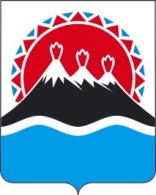 МИНИСТЕРСТВО ТЕРРИТОРИАЛЬНОГО РАЗВИТИЯ КАМЧАТСКОГО КРАЯПРИКАЗ №   -Пг. Петропавловск-Камчатский                                         «___» декабря 2016 годаО внесении изменений в приказ Министерства территориального развития Камчатского края от 05.05.2014 №46-П «Об утверждении положений о порядке выплаты отдельных дополнительных выплат работникам Министерства территориального развития Камчатского края, замещающих должности, не являющиеся должностями государственной гражданской службы Камчатского края»Руководствуясь пунктом 5 статьи 30 Закона Камчатского края от 20.11.2013 №343 "О государственной гражданской службе Камчатского края" и постановлением Губернатора Камчатского края от 23.03.2015 №27 «Об утверждении Положения об оплате труда работников государственных органов Камчатского края, замещающих должности, не являющиеся должностями государственной гражданской службы Камчатского края»ПРИКАЗЫВАЮ:1. Внести в приказ Министерства территориального развития Камчатского края от 05.05.2014 №46-П «Об утверждении положений о порядке выплаты отдельных дополнительных выплат работникам Министерства территориального развития Камчатского края, замещающих должности, не являющиеся должностями государственной гражданской службы Камчатского края» следующие изменения:1) пункт 2 признать утратившим силу;2) часть 4 приложения №1 дополнить пунктом 9 следующего содержания: « 9) в связи с юбилейными датами, праздниками и памятными датами». 2. Настоящий приказ вступает в силу через 10 дней после дня его официального опубликования.Министр								         		    С.В. ЛебедевСОГЛАСОВАНО:Начальник отдел правового регулированиявопросов местного самоуправления				            Н.Э. Волгина         		   